Alumni who graduated in the past 1 to 5 years have obtained employment as:Accountant, Cold Spring Harbor LaboratoryProject Accountant, KC Engineering and Land SurveyingSenior Accountant, IPGStaff Accountant, Jet BlueAdvisory Associate, PwCAlumni who graduated in the past 6 to 10 years have obtained employment as:Fund Accountant, Guggenheim PartnersSenior Accountant, Pace Gallery Senior Associate, KPMG Strategy and Transactions Senior, EYSenior Consultant, DeloitteAlumni who graduated over 10 years ago have obtained employment as:Global R&D Finance Manager, PepsiCoSenior Vice President, CitiGroupDirector of Product Management, MastercardAssociate Director, KPMGiHead of Finance and Administration, Blaser SwisslubeVP of Hedge Fund Accounting, Indus Capital PartnersCorporate Accounting Manager, National MS Society…In addition, alumni have completed the following graduate programs:State University of New York at New Paltz, MBA, Public Accountancy Baruch College, MS, AccountingHofstra University, MS, AccountingUniversity of Rochester, MS, AccountancyUniversity of Virginia, MS, AccountingSUNY New Paltz Career Resource CenterSUNY New Paltz Career Resource CenterSample Job Titles (some of the following titles may require additional education)Sample Job Titles (some of the following titles may require additional education)AccountantAccounting AssistantAccounting ClerkAccounting ManagerAccounts Payable ClerkAccounts Receivable ClerkBookkeeperBudget AnalystCertified Internal AuditorChief Financial Officer - CFOComptroller/ControllerCPAForensic AccountantGovernment AccountingPayroll ClerkStaff AccountantTax AccountantOur Graduates…Where Are They Now?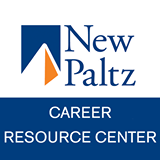 